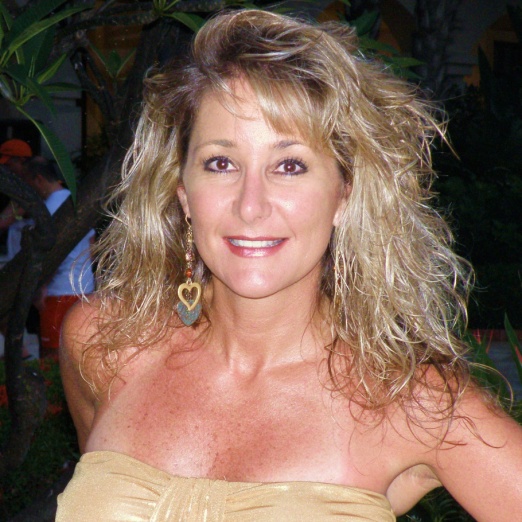 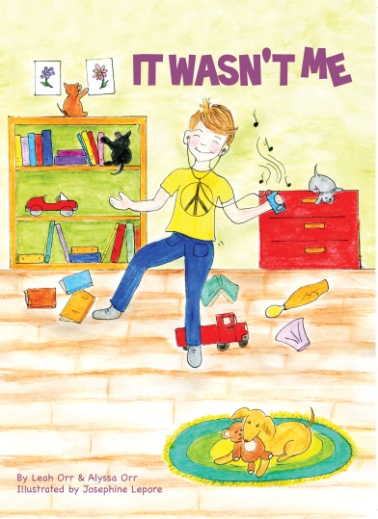 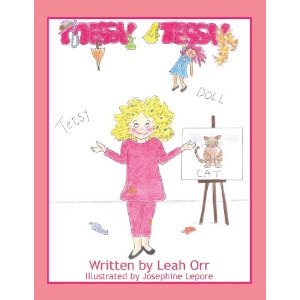 __________________ is pleased to announce:an Author visit from Best Selling Author Leah Orr for a book reading, creative writing lesson,  and book signing.____________________________, 2018Leah will be reading her children’s picture books:It Wasn’t Me & Messy Tessy.If you would like to pre order books for $5.00 each please fill out the bottom portion of this form and return back to your teacher.Child’s Name____________________Teacher’s Name___________________It Wasn’t Me _______copiesMessy Tessy _______copiesWould you like a special note written inside the book?  Please write sentiment below Please make checks payable to Leah Orr.Profits from the sale of these books will be donated to the Cystic Fibrosis Foundation.For more information please visit www.leahorr.com